§251.  DefinitionsAs used in this chapter, unless the context otherwise indicates, the following terms have the following meanings.  [PL 2011, c. 609, §1 (NEW).]1.  Agritourism activity.  "Agritourism activity" means any agricultural activity carried out on a farm or ranch that members of the general public are allowed to view or participate in, including farming, ranching, historical and cultural activities, harvest-your-own activities and attractions related to farming or ranching.  An activity is an agritourism activity whether or not the participant pays to view or participate in the activity.[PL 2011, c. 609, §1 (NEW).]2.  Agritourism professional.  "Agritourism professional" means a person who is engaged in the business of farming or ranching and provides one or more agritourism activities, whether or not for compensation.[PL 2011, c. 609, §1 (NEW).]3.  Farm or ranch.  "Farm" or "ranch" means the land, plants, animals, buildings, structures, ponds and machinery used in the commercial production of agricultural products.[PL 2011, c. 609, §1 (NEW).]4.  Farming or ranching.  "Farming" or "ranching" means primarily engaging in the commercial production of agricultural products as a livelihood and includes dairy farming; raising livestock, freshwater fish, fur-bearing animals or poultry; producing, cultivating, growing and harvesting fruit, produce or floricultural or horticultural commodities; or any practices on a farm or ranch that are incident to or in conjunction with these farming operations.[PL 2011, c. 609, §1 (NEW).]5.  Inherent risks of agritourism activity.  "Inherent risks of agritourism activity" means those dangers or conditions that are an integral part of an agritourism activity, including but not limited to:A.  Certain hazards including surface and subsurface conditions and natural conditions of land, vegetation and waters;  [PL 2011, c. 609, §1 (NEW).]B.  The behavior of wild and domestic animals, including but not limited to the depositing of manure;  [PL 2011, c. 609, §1 (NEW).]C.  Ordinary dangers of structures or equipment ordinarily used in farming and ranching; and  [PL 2011, c. 609, §1 (NEW).]D.  The potential for injury to a participant or others if the participant acts in a negligent manner, including failing to follow instructions given by an agritourism professional or failing to exercise reasonable caution while engaging in an agritourism activity.  [PL 2011, c. 609, §1 (NEW).][PL 2011, c. 609, §1 (NEW).]6.  Participant.  "Participant" means any person, other than the agritourism professional, who engages in an agritourism activity, whether or not a fee is paid to view or participate in the agritourism activity.[PL 2011, c. 609, §1 (NEW).]SECTION HISTORYPL 2011, c. 609, §1 (NEW). The State of Maine claims a copyright in its codified statutes. If you intend to republish this material, we require that you include the following disclaimer in your publication:All copyrights and other rights to statutory text are reserved by the State of Maine. The text included in this publication reflects changes made through the First Regular and First Special Session of the 131st Maine Legislature and is current through November 1, 2023
                    . The text is subject to change without notice. It is a version that has not been officially certified by the Secretary of State. Refer to the Maine Revised Statutes Annotated and supplements for certified text.
                The Office of the Revisor of Statutes also requests that you send us one copy of any statutory publication you may produce. Our goal is not to restrict publishing activity, but to keep track of who is publishing what, to identify any needless duplication and to preserve the State's copyright rights.PLEASE NOTE: The Revisor's Office cannot perform research for or provide legal advice or interpretation of Maine law to the public. If you need legal assistance, please contact a qualified attorney.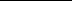 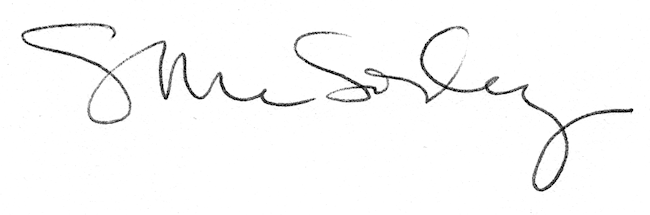 